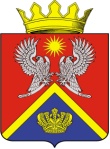 АДМИНИСТРАЦИЯ СУРОВИКИНСКОГО МУНИЦИПАЛЬНОГО РАЙОНА ВОЛГОГРАДСКОЙ ОБЛАСТИПОСТАНОВЛЕНИЕ – ПРОЕКТ от___________                                      № Об утверждении административногорегламента предоставления муниципальной услуги "Предоставление водных объектов или их частей, находящихся в собственности Суровикинского муниципального района Волгоградской области, в пользование на основании договоров водопользования"  На основании Водного кодекса Российской Федерации, Федерального закона от 27.07.2010 № 210-ФЗ «Об организации представления государственных и муниципальных услуг», постановления администрации Суровикинского муниципального района Волгоградской области от 24.07.2013 № 1212 «О разработке и утверждении административных регламентов представления муниципальных услуг», руководствуясь Уставом Суровикинского муниципального района Волгоградской области, постановляю:          1. Утвердить прилагаемый административный регламент предоставления муниципальной услуги "Предоставление водных объектов или их частей, находящихся в собственности Суровикинского муниципального района Волгоградской области, в пользование на основании договоров водопользования".         2. Настоящее постановление разместить в государственно информационной системе «Региональный реестр государственных и муниципальных услуг (функций) Волгоградской области» и на официальном сайте администрации Суровикинского муниципального района Волгоградской области в информационно-телекоммуникационной сети «Интернет».         3. Настоящее постановление вступает в силу после его обнародования путем размещения на информационном стенде в здании администрации Суровикинского муниципального района Волгоградской области, расположенном по адресу: Волгоградская область, г. Суровикино, ул. Ленина, 64.          4. Контроль за исполнением настоящего постановления возложить на заместителя главы Суровикинского муниципального района по сельскому хозяйству, продовольствию и природопользованию, начальника отдела по сельскому хозяйству, продовольствию и природопользованию  А.Ф. Роганова. Глава Суровикинскогомуниципального района                                                                  И.В. Дмитриев